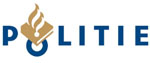 WM32 InlichtingenformulierGegevens aanvrager (in te vullen door aanvrager):Bij het indienen van een verzoek om een erkenning, consent, ontheffing, een vergunning of een verlof, wordt dit inlichtingenformulier gelijktijdig met het aanvraagformulier ingediend.Als dit uw eerste aanvraag is, wordt u verzocht de vragen onder A en C te beantwoorden. Als aan u reeds eerder een erkenning, consent, ontheffing, een vergunning of een verlof is verleend, wordt u verzocht de vragen onder B en C te beantwoorden.ReferentenIndien u één van de vragen van het vragenformulier niet naar waarheid heeft beantwoord, zult u reeds om die reden onbetrouwbaar worden geacht en zal de politie overgaan tot een weigering van het verlof of jachtakte. Mogelijk nader onderzoek door de politie: nader gesprek, referentenonderzoek, verklaring arts.Indien in de eerste fase van het aanvraagproces blijkt van enige bezwaren of twijfel omtrent uw betrouwbaarheid dan zal de politie extra instrumenten inzetten. De politie zal u in dat geval eerst uitnodigen voor een nader gesprek. In dit gesprek wordt dieper ingegaan op uw persoonlijke omstandigheden. Ook wordt contact opgenomen met referenten om het beeld over u aan te scherpen. Indien de politie twijfels blijft houden over uw mentale stabiliteit, dan zal de politie u, zoals dat thans ook in de praktijk gebeurt, vragen een verklaring van een arts te overleggen waarin deze vanuit medisch oogpunt beziet of er indicaties zijn waardoor aan u het bezit van een vuurwapen al dan niet kan worden toevertrouwd. Mede op basis van deze verklaring zal de politie vervolgens besluiten over het al dan niet verlenen van het verlof.U verklaart hierbij dat de door u opgegeven referenten bereid zijn om een verklaring af te geven ter bevestiging van bovenstaande vragen en beantwoording van eventuele andere vragen die relevant kunnen zijn bij de beoordeling van uw aanvraag. Referenten moeten 18 jaar of ouder zijn.Referent 1 - huisgenoot of familielid in de eerste graad, of vriend, buurman of collega (meer dan oppervlakkig contact vereist) Referent 2 - (bestuurs-)lid op basis waarvan redelijk belang vuurwapenverlof wordt aangetoond, waaronder  (bestuurs-)lid schietvereniging, of (bestuurs-)lid WBE, of jachtaktehouder, of medelid vereniging Eduard de BeaumontReferent 3 – huisgenoot of familielid in de eerste graad, of vriend, buurman of collega (meer dan oppervlakkig contact vereist) of (bestuurs-)lid op basis waarvan redelijk belang vuurwapenverlof wordt aangetoond, waaronder (bestuurs-)lid (traditionele) schietvereniging, of (bestuurs-)lid WBE, of jachtaktehouder, of medelid vereniging Eduard de Beaumont.De politie verzamelt en registreert uw persoonlijke gegevens voor het afhandelen van uw aanvraag, door de politie of door anderen die bij de afhandeling betrokken zijn. Daarnaast kunnen de gegevens over u en uw aanvraag en erkenning, consent, ontheffing, vergunning of verlof indien noodzakelijk verwerkt worden voor de uitoefening van de politietaak. Voor meer informatie kunt u de politie benaderen.Aldus naar waarheid ingevuldNaam:Voornamen :AdresPostcode :Woonplaats:10Verkeren, voor zover u bekend, huisgenoten in criminele kringen of in de omstandigheden van vorenstaande vragen  waardoor  de aanwezigheid van vuurwapens in uw woning, een gevaar kunnen vormen voor uzelf, de openbare orde of veiligheid?O JAO NEEO GEEN HUISGENOTEN11Wilt u nog een opmerking of verklaring toevoegen?Wilt u nog een opmerking of verklaring toevoegen?Naam + voorletters: Adres + postcode Woonplaats:Telefonisch bereikbaar onder nummer:E-mailadres:Relatie ten aanzien van aanvrager:  Naam + voorletters: Adres + postcode Woonplaats: Telefonisch bereikbaar onder nummer: E-mailadres:Relatie ten aanzien van aanvrager: Naam + voorletters: Adres + postcode Woonplaats: Telefonisch bereikbaar onder nummer:  E-mailadres: Relatie ten aanzien van aanvrager: Datum:Handtekening aanvrager:Behandelend ambtenaar:Dienstnummer:Dienstnummer:Verklaart bovenstaande informatie te hebben onderzocht en heeft indien van toepassing de informatie besproken met de naast hogere ambtenaar (naam):Verklaart bovenstaande informatie te hebben onderzocht en heeft indien van toepassing de informatie besproken met de naast hogere ambtenaar (naam):Verklaart bovenstaande informatie te hebben onderzocht en heeft indien van toepassing de informatie besproken met de naast hogere ambtenaar (naam):Waarna de informatie uit dit inlichtingenformulier als zodanig is geaccepteerd. Deze informatie zal bij het verdere behandelingsproces worden betrokkenWaarna de informatie uit dit inlichtingenformulier als zodanig is geaccepteerd. Deze informatie zal bij het verdere behandelingsproces worden betrokkenWaarna de informatie uit dit inlichtingenformulier als zodanig is geaccepteerd. Deze informatie zal bij het verdere behandelingsproces worden betrokkenWaarna de informatie uit dit inlichtingenformulier als zodanig is geaccepteerd. Deze informatie zal bij het verdere behandelingsproces worden betrokkenWaarna de informatie uit dit inlichtingenformulier als zodanig is geaccepteerd. Deze informatie zal bij het verdere behandelingsproces worden betrokkenWaarna de informatie uit dit inlichtingenformulier als zodanig is geaccepteerd. Deze informatie zal bij het verdere behandelingsproces worden betrokkenDatum:Datum:Naam + voorlettersNaam + voorlettersOndertekening:Ondertekening: